Об утверждении регламента проведения независимой экспертизы проектов муниципальных нормативных правовых актов администрации муниципального района Пестравский Самарской областиВ целях реализации указа Президента РФ от 13.03.2012 N 297 "О Национальном плане противодействия коррупции на 2012 - 2013 годы и внесении изменений в некоторые акты Президента Российской Федерации по вопросам противодействия коррупции", а также для участия граждан и организаций в проведении независимой экспертизы проектов муниципальных нормативных правовых актов муниципального района Пестравский, руководствуясь статьями 44, 45 Устава муниципального района Пестравский Самарской области, администрация муниципального района Пестравский, ПОСТАНОВЛЯЕТ:Утвердить регламент проведения независимой экспертизы проектов муниципальных нормативных правовых актов администрации муниципального района Пестравский Самарской области (Приложение №1).Опубликовать данное постановление в районной газете "Степь" и разместить на официальном Интернет-сайте муниципального района Пестравский Самарской области.Контроль за выполнением данного постановления возложить на первого заместителя Главы муниципального района Пестравский А.В.Имангулова.Глава муниципального района Пестравский                                                                                      А.П.ЛюбаевСапрыкин 2-24-78Приложение №1 к постановлению администрации муниципального района Пестравский от_________ №______РЕГЛАМЕНТпроведения независимой экспертизы проектов муниципальных нормативных правовых актов администрации муниципального района Пестравский Самарской областиНастоящий регламент определяет алгоритм действий лиц ответственных за разработку проектов муниципальных нормативных правовых актов, сроках размещения проектов муниципальных нормативных правовых актов в информационно-телекоммуникационной сети "Интернет" и учету заключений независимой экспертизы.Настоящий регламент не распространяется на проекты административных регламентов предоставления муниципальных услуг и исполнения муниципальных функций.1. Разработка проекта муниципального нормативного правого акта (далее - НПА) осуществляется лицом к направлению деятельности, которого отнесены правоотношения, которые будут урегулированы подготавливаемым проектом муниципального нормативного правового акта. Кроме того, подготовка проекта НПА осуществляется лицами по поручению представителя нанимателя. 2. Подготовленный проект НПА подлежит размещению в информационно-телекоммуникационной сети "Интернет" на официальном сайте муниципального района Пестравский Самарской области.3. С даты размещения в информационно-телекоммуникационной сети "Интернет" на официальном сайте муниципального района Пестравский Самарской области проект НПА должен быть доступен заинтересованным лицам для ознакомления.4. Проекты НПА подлежат независимой экспертизе и экспертизе, проводимой администрацией муниципального района Пестравский Самарской области, в лице юридического отдела администрации муниципального района Пестравский Самарской области.5. Предметом независимой экспертизы проекта НПА (далее - независимая экспертиза) является оценка возможного положительного эффекта, а также возможных негативных последствий реализации положений проекта НПА для граждан и организаций.6. Независимая экспертиза проводиться физическими и юридическими лицами в инициативном порядке за счет собственных средств. 7. Срок, отведенный для проведения независимой экспертизы, указывается при размещении проекта НПА в информационно-телекоммуникационной сети "Интернет" на официальном сайте муниципального района Пестравский Самарской области. Данный срок составляет 5 дней со дня размещения проекта НПА в информационно-телекоммуникационной сети "Интернет" на официальном сайте муниципального района Пестравский Самарской области.8. По результатам независимой экспертизы лицом ответственным за разработку проекта НПА составляется заключение. Лицо, являющееся разработчиком проекта НПА, обязано рассмотреть все поступившие заключения независимой экспертизы и принять решение по результатам каждой такой экспертизы.9. Непоступление заключения независимой экспертизы лицу, являющемуся разработчиком НПА, в срок, отведенный для проведения независимой экспертизы, не является препятствием для проведения экспертизы юридическим отделом администрации муниципального района Пестравский Самарской области.10. Предметом экспертизы проектов НПА, проводимой юридическим отделом администрации муниципального района Пестравский Самарской области, является оценка соответствия проектов НПА требованиям, предъявляемым к ним действующим законодательством РФ, а также оценка учета результатов независимой экспертизы в проектах НПА.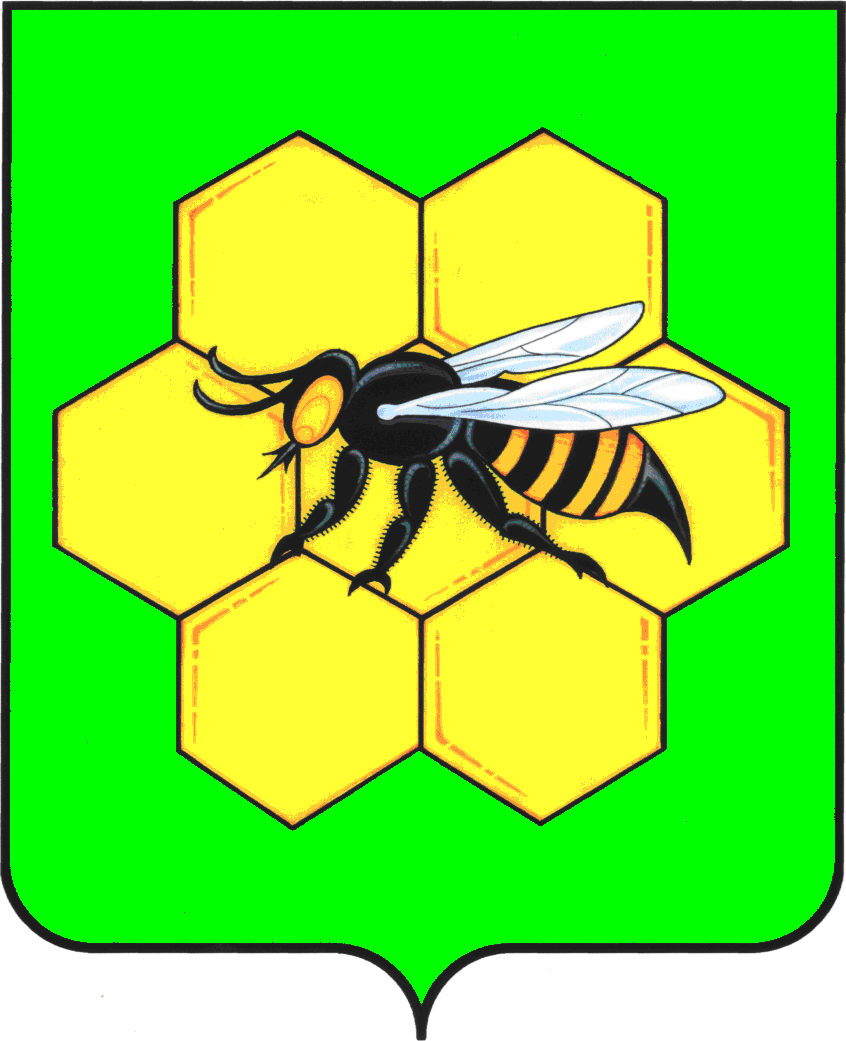 АДМИНИСТРАЦИЯМУНИЦИПАЛЬНОГО РАЙОНА ПЕСТРАВСКИЙСАМАРСКОЙ ОБЛАСТИПОСТАНОВЛЕНИЕот____________________№___________